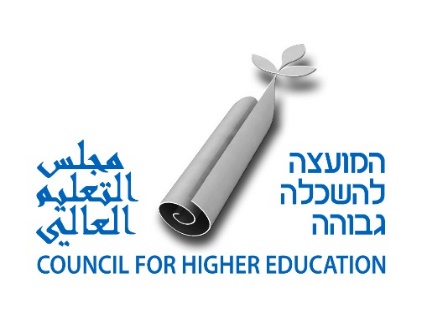 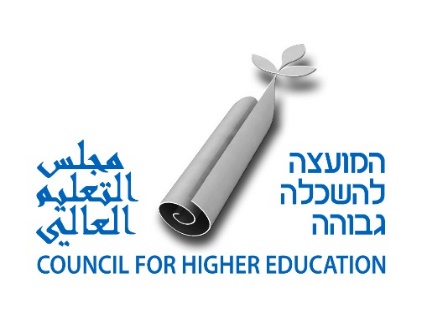 ‏‏נספח ג'טופס הגשת מועמדות למלגת דוקטורט (מחזור ___, לשנים תשפ__-תשפ__)לתשומת לב המבקש/ת אנא קרא/י בעיון את התקנון וההנחיות. מלא/י את הטופס בדייקנות. יש לצרף את כל המסמכים הנדרשים בהתאם לתקנון:-  קורות חיים של המועמד/ת, כולל ציוני סיום תואר שני-  תכנית הלימודים לדוקטורט-  מכתבי המלצה (מינימום שניים-מקסימום שלושה, כולל אחד ממנחה הדוקטורט) בקשה שלא תענה לתנאי המלגה או הלוקה בחסר לא תידון.שנה אקדמית: תשפ__מוסד__________________________________פקולטה_________________________________1. פרטים אישייםשם משפחה ___________________________________	שם פרטי ____________________________________ (עברית)שם משפחה ___________________________________	שם פרטי ____________________________________ (לועזית)שנת לידה ________________________ ארץ לידה ___________________________ שנת עליה ________________________אזרחות ______________________________	מין ___________________ מצב משפחתי _______________________________כתובת ________________________________________________________________________________________________טל' בבית ________________________ טל' בעבודה _________________________ טל' נייד ___________________________כתובת דוא"ל ___________________________________________________________________________________________עיסוק נוכחי ____________________________________________________________________________________________2. לימודים תיכוניים3. לימודים אקדמיים4. ידיעת שפות5.  שמות מנחים וממליצים (יש לצרף מכתבי המלצה)6. שיקולי האוניברסיטה בהגשת המועמד/ת________________________________________________________________________________________________________________________________________________________________________________________________________________________________________________________________________________________________________________________________________________________________________________________________________________________________________________________________________________________________________________________________________________________________________________________________________________________________________________________________________________________________________________________________________________________________________________________________________________________________________________7. התחייבות המוסד והמועמד/ת על קיום התנאים בהתאם לתקנון ות"תאנו הח"מ מתחייבים לעמוד בכל תנאי תכנית המלגות לדוקטורנטים מצטיינים במדעי הנתונים כפי שמופיעים בתקנון ובהנחיות.תאריך________________		                                                      	חתימת המועמד/ת ___________________תאריך________________		                                                         	חתימת הרקטור______________________תאריך________________	                                                          חתימת מנכ"ל/סמנכ"ל כספים_____________________שנים מוסדתעודהשנים מוסדתוארשפהקריאהקריאהקריאהכתיבהכתיבהכתיבהדיבורדיבורדיבורשפהשפת אםטובה מאודבינוניתשפת אםטובה מאודבינוניתשפת אםטובה מאודבינוניתשםתפקידמוסד